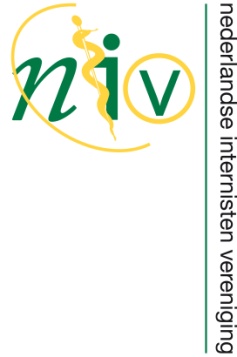 VISITATIEFORMULIER Differentiatiestage Klinische Farmacologie (deel A) Beoogde opleidingsinrichting:	     Medisch specialisme: 	Interne GeneeskundeDifferentiatie: 	Klinische Farmacologie Opleider: 	     Datum visitatie:	     Visitatiecommissie ad hoc:	1.      	2.      	3.      , namens het Concilium	4.      , aios	5.      , ambtelijk secretarisDoel visitatieVorige visitatie en voorgeschiedenisHet OpleidingsteamPersonalia van de opleider in de differentiatie Klinische Farmacologie:Overige internisten met differentiatie Klinische Farmacologie die deel uitmaken van het opleidingsteam:De Opleidingsafdeling voor de differentiatie nefrologie	* zo nodig gang van zaken/locale situatie op aparte bijlage uiteenzettenDe OpleidingBijlagen meesturenInhoud aanvraagInhoud aanvraagDifferentiatie:Klinische FarmacologieOpleidingsduur:2 jaarIn samenwerking met:Betreft de visitatie een:een nieuwe opleiding een nieuwe opleider een tussentijdse visitatieeen periodieke visitatieLocatie opleidinghuidige erkenningaanvraagErkenning op één locatie:Erkenning op meerdere locaties:Welke locatie(s):Differentiatie (incl. loc.):Opleider:Data vorige visitatie(s):Voorwaarden:-      -      -      -      -      -      Zwaarwegende adviezen:-      -      -      -      -      -      Aanbevelingen:-      -      -      -      -      -      Inhoud erkenning:Opleidingsduur:2jaar  Naam en voornamen:Titel:Geboortedatum:Adres, postcode en woonplaats:Artsexamen (datum, universiteit):Opleiding tot internist in opleidingsinrichting:Registratie als internist (datum):Registratie als internist in differentiatie klinische farmacologie (datum):Promotiedatum, Universiteit:Titel proefschrift:Functie van de opleider (hoogleraar, hoofddocent:)Heeft de opleider een voltijdse aanstelling in opleidingsziekenhuis:Zo nee, waar en voor hoeveel tijd worden elders werkzaamheden verricht:ja / neeWelke (na-)scholing op het gebied van docent professionalisering en didactische kwaliteiten heeft u gevolgd?Opmerkingen:Naam en voornamen:Geboortedatum:Adres, postcode en woonplaatsArtsexamen (datum, universiteit):Datum/onderwerp promotieInschrijving in het specialistenregisterRegistratie als internist (datum):Opleiding in differentiatieWaar:      Wanneer:      Registratie als internist in differentiatie klinische farmacologie (datum):Huidige werkzaamhedenBestuursfunctiesLid van wetenschappelijke verenigingenWelke (na-)scholing op het gebied van docent professionalisering en didactische kwaliteiten heeft u gevolgd?Opmerkingen:Naam en voornamen:Geboortedatum:Adres, postcode en woonplaatsArtsexamen (datum, universiteit):Datum/onderwerp promotieInschrijving in het specialistenregisterRegistratie als internist (datum):Opleiding in differentiatieWaar:      Wanneer:      Registratie als internist in differentiatie klinische farmacologie (datum):Huidige werkzaamhedenBestuursfunctiesLid van wetenschappelijke verenigingenWelke (na-)scholing op het gebied van docent professionalisering en didactische kwaliteiten heeft u gevolgd?Opmerkingen:Naam en voornamen:Geboortedatum:Adres, postcode en woonplaatsArtsexamen (datum, universiteit):Datum/onderwerp promotieInschrijving in het specialistenregisterRegistratie als internist (datum):Opleiding in differentiatieWaar:      Wanneer:      Registratie als internist in differentiatie klinische farmacologie (datum):Huidige werkzaamhedenBestuursfunctiesLid van wetenschappelijke verenigingenWelke (na-)scholing op het gebied van docent professionalisering en didactische kwaliteiten heeft u gevolgd?Opmerkingen:Heeft het ziekenhuis waarvan de opleidingsafdeling deel uitmaakt een GV/4 opleiding:Ja / neeJa / neeJa / neeIs de opleidingsafdeling een zelfstandige (sub)vakgroep:Ja / neeJa / neeJa / neeIs de opleidingsafdeling een zelfstandige ziekenhuisafdeling of onderafdeling:ziekenhuisafdeling / onderafdelingziekenhuisafdeling / onderafdelingziekenhuisafdeling / onderafdelingIs er een apart farmacotherapeutisch(e) polikliniek/spreekuur/ overleg:Ja / neeJa / neeJa / neeAantal klinisch-farmacologische consulten polikliniek per jaar*:Aantal klinisch-farmacologische consulten op andere afdelingen per jaar*:Op welke farmacotherapeutische gebieden hebben de deelnemende stafleden speciale deskundigheid (bv):antibioticacardiovasculaire middelenrespiratoire middelengeriatrische farmacologieantibioticacardiovasculaire middelenrespiratoire middelengeriatrische farmacologieJa / nee (zo ja wie)Ja / nee (zo ja wie)Ja / nee (zo ja wie)Ja / nee (zo ja wie)Met welke afdelingen zijn er afspraken over deelname van de consulent klinische farmacologie aan de visite:Met welke afdelingen zijn er afspraken over deelname van de consulent klinische farmacologie aan de visite:Hoeveel opnamen van patiënten met geneesmiddelenintoxicaties zijn er in het ziekenhuis per jaar:In hoeverre is de afdeling Klinische Farmacologie hierbij betrokken:Beschikt de afdeling Klinische Farmacologie over een eigen laboratorium:Ja / neeJa / neeJa / neeWelke bepalingen van geneesmiddelenconcentraties zijn beschikbaar op de eigen afdeling:En in welke lichaamsvloeistof:      En in welke lichaamsvloeistof:      En in welke lichaamsvloeistof:      jaSamenwerken met ander afdelingenjaSamenwerken met ander afdelingenjaSamenwerken met ander afdelingenHeeft de afdeling een vaste relatie met de afdeling algemene of basisfarmacologie:Ja / neeJa / neeIs deze afdeling Farmacologie erkend als opleidingsafdeling:Ja / neeJa / neeZijn er regelmatig gemeenschappelijke werkbesprekingen:Nemen de leden van de twee afdelingen regelmatig deel aan elkaars werkbesprekingen:Ja / neeJa / neeWelke bepalingen van geneesmiddelen zijn aanwezig op de afdeling Algemene Farmacologie:En in welke lichaamsvloeistof:      En in welke lichaamsvloeistof:      Heeft de afdeling vaste relaties met de Apotheek/afd. Klinische Farmacie:Ja / neeJa / neeIs de afdeling Klinische Farmacie erkend als opleidingsafdeling:Ja / neeJa / neeZijn er regelmatig gemeenschappelijke werkbesprekingen:Ja / neeJa / neeNemen de leden van de twee afdelingen regelmatig deel aan elkaars werkbesprekingen:Ja / neeJa / neeWelke bepalingen van geneesmiddelen zijn aanwezig op de afdeling Klinische Farmacie:En in welke lichaamsvloeistof:      En in welke lichaamsvloeistof:      Zijn er in het ziekenhuis nog meer bepalingen van geneesmiddelen aanwezig:Ja / neeZo ja, welke afdelingen:Welke bepalingen:In welke lichaamsvloeistoffen: Zijn er in het ziekenhuis farmacotherapeutische commissies: gebieden hebben de deelnemende stafleden speciale deskundigheid (bv)Ja / neeZo ja, Formularium- of therapiecommissieAntibioticacommissie Cytostaticacommissie Overige, nl. Ja / neeJa / neeJa / neeOverige GegevensOverige GegevensOverige GegevensZijn er literatuurbesprekingen waar de recente ontwikkelingen in het vakgebied gerefereerd worden:Ja / neeJa / neeWat is de frequentie van deze besprekingen:Wordt door de afdeling een farmacotherapeutische bespreking voor co-assistenten verzorgd:Ja / neeJa / neeNemen leden van de afdeling actief deel aan de wetenschappelijke mededelingendag van de Nederlandse Vereniging voor Klinische Farmacologie in Biofarmacie:Ja / neeZo ja, aantal voordrachten/posters vanuit de afdeling in de laatste 5 jaar:Ja / neeZo ja, aantal voordrachten/posters vanuit de afdeling in de laatste 5 jaar:Welke zijn de hoofdlijnen van onderzoek van de afdeling:Klinische Farmacologie: Farmacotherapie: Zijn er onderzoekbesprekingen:Ja / neeJa / neeWat is de frequentie van deze besprekingen:Zijn er in de instelling nog verdere mogelijkheden voor onderwijs op klinisch-farmacologisch gebied, zoals:een cursus farmacokinetiek:een stage in de ziekenhuisapotheek of op de afdeling klinische farmacie: Ja / neeJa / neeNemen de leden van de afdeling deel aan de clincal trailsJa / neeJa / neeTotaal aantal assistenten werkzaam op de afdeling Klinische Farmacologie:Aantal assistenten in opleiding voor de enkelvoudige differentiatie Klinische Farmacologie:Aantal assistenten in opleiding voor de meervoudige differentiatie Klinische Farmacologie:Aantal assistenten in opleiding tot internist met keuzestage Klinische Farmacologie:Aantal assistenten niet in opleiding (AGNIO's):Aantal medewerkers op plaatsen voor wetenschappelijk onderzoek:De klinische periode van de opleiding:De klinische periode van de opleiding:De klinische periode van de opleiding:De klinische periode van de opleiding:Wat is de duur van de klinische periode:Wat is het aantal bedden per assistent tijdens de klinische periode van de opleiding in de differentiatie:Hoeveel nieuwe opnamen ziet de assistent per stageperiode:Zaalvisite door de opleiders:Zaalvisite door de opleiders:frequentie:duur:Hoe vaak loopt de assistent zelfstandig visite:Consulten:Consulten:Consulten:Consulten:Doen de assistenten in opleiding voor de differentiatie consulten klinische farmacologie:Ja / neeJa / neeJa / neeWat is de duur van de stageperiode per assistent: Wat is het aantal consulten:per week:      per maand:      per week:      per maand:      per week:      per maand:      Op welke afdeling:Polikliniek:Polikliniek:Polikliniek:Polikliniek:Duur van de poliklinische periode van de opleiding in de differentiatie Klinische Farmacologie:Hoeveel nieuwe patiënten ziet de assistent per stageperiode:Hoeveel controle patiënten ziet de assistent per stageperiode:Ziet de assistent de door hem nagekeken nieuwe poliklinische patiënten zelf terug:Ja / neeJa / neeJa / neeZiet de assistent de door hem behandelde klinische patiënten op de polikliniek zelf terug :Ja / neeJa / neeJa / neeWie superviseert de polikliniek:Wie superviseert de polikliniek:frequentieduurBesprekingen:Besprekingen:Besprekingen:Besprekingen:Zijn er literatuurbesprekingen waar de recente ontwikkelingen in het vakgebied gerefereerd worden:Zijn er literatuurbesprekingen waar de recente ontwikkelingen in het vakgebied gerefereerd worden:Ja / neeZo ja, wat is de frequentie?Zijn er klinisch-farmacologische patiëntenbesprekingen:Zijn er klinisch-farmacologische patiëntenbesprekingen:Ja / neeBetreft het poliklinische / klinische patiëntenZo ja, wat is de frequentie?Is er overleg met de afdeling Klinsiche Farmacie:Is er overleg met de afdeling Klinsiche Farmacie:Ja / nee Zo jafrequentieduurIs er overleg met de afdeling Algemene Farmacologie:Is er overleg met de afdeling Algemene Farmacologie:Ja / nee Zo jafrequentieduurWetenschappelijk onderzoek:Welke zijn de hoofdlijnen van onderzoek van de afdeling:Wetenschappelijk onderzoek:Welke zijn de hoofdlijnen van onderzoek van de afdeling:Wetenschappelijk onderzoek:Welke zijn de hoofdlijnen van onderzoek van de afdeling:Wetenschappelijk onderzoek:Welke zijn de hoofdlijnen van onderzoek van de afdeling:Klinische Farmacologie:Klinische Farmacologie:Klinische Farmacologie:Klinische Farmacologie:-	-	-	-	-	-	-	-	-	-	-	-	----Farmacotherapie:Farmacotherapie:Farmacotherapie:Farmacotherapie:-	-	-	-	-	-	-	-	-	-	-	-	Worden assistenten betrokken bij wetenschappelijk onderzoekJa / neeJa / neeJa / neeVisitatieverslag vorige visitatie	Lokaal opleidingsplan, inclusief opleidingsplan differentiatieProgramma lokaal (cursorisch) onderwijs in differentiatiePortfolio van de individuele aios (tijdens visitatie inzien)Programma van de afdeling(Weekprogramma, besprekingen, interdisciplinaire bijeenkomsten, refereerbijeenkomsten, laboratoriumbesprekingen e.d.).		Tijdsduur, wie is aanwezig, inhoud per bespreking vermelden. Opleidingsschema’s en wetenschappelijke activiteiten assistenten:6.	Vermeld op één bijlage van elke individuele assistent in opleiding voor de differentiatie Klinisch 	Farmacologie de 	volgende gegevens:	-		Het volledige, gevolgde en geplande opleidingsschema. (POP)		-	Het bezoek aan congressen, symposia, wetenschappelijke vergaderingen sinds de aanvang van 		de opleiding.		-	De publicaties, voordrachten en in gang zijnde onderzoek sinds de aanvang van de opleiding in 		het differentiatie (namen van de assistenten onderstrepen).		-	Individuele klinische verrichtingen